Descuentos + información practica 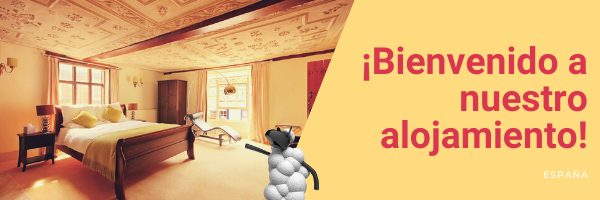 Bienvenido a NOMBRE DE ALOJAMIENTOQuerido huésped,Nuestro restaurante, NOMBRE DEL RESTAURANTE, está abierto de 5:00 p.m. a 10:00 p.m. para la cena, y nuestros huéspedes de NOMBRE DEL ALOJAMIENTO reciben un descuento exclusivo del 15% en la factura total. Puede hacer una reserva marcando 0 en el teléfono de su habitación.Encontrará un libro de recomendaciones en su habitación, así como en nuestra página web.Por último, queremos señalar que solo se puede acceder a nuestra puerta de entrada principal con tarjetas después de las 11:00 p.m. Si necesita ayuda, contáctenos a nuestro número de contacto de emergencia (###) ### - ###.Por favor póngase en conacto si hay algo que podamos hacer para que su estancia sea lo más memorable posible. ¡Disfrute!Deseándole una maravillosa estanciaNOMBRE DEL ALOJAMIENTO